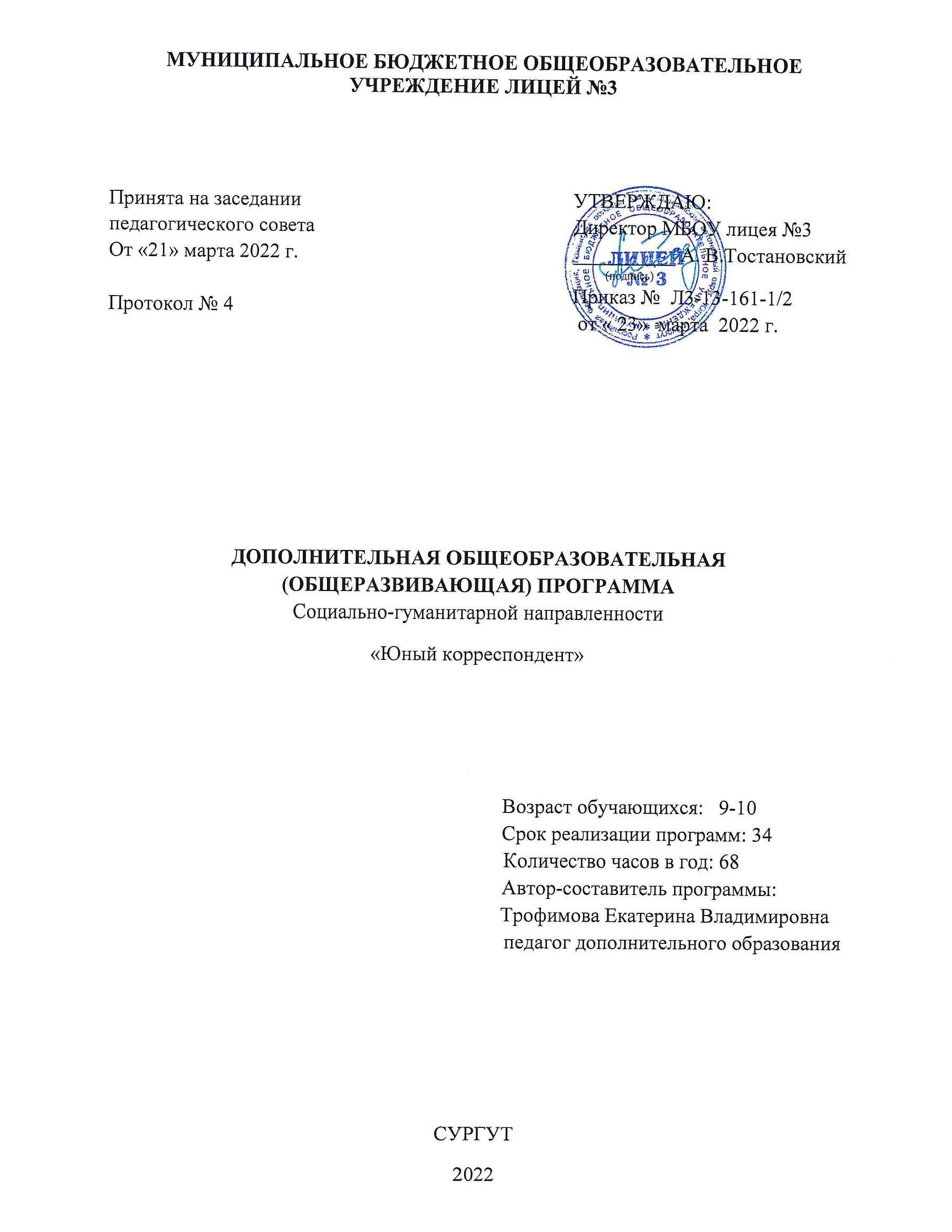 ПАСПОРТ ДОПОЛНИТЕЛЬНОЙ ОБЩЕОБРАЗОВАТЕЛЬНОЙ (ОБЩЕРАЗВИВАЮЩЕЙ) программысоциально-гуманитарной направленности«Юный корреспондент»МБОУ лицей №3Аннотация      Программа  включает в себя теоретическое и практическое освоение элементов детской журналистики.Освоение основ журналистского мастерства осуществляется в ходе групповой творческой работы. Это беседы,  разнообразная работа с текстами, побуждающими к размышлению и фантазированию. В совместной деятельности дети приобретают опыт писателя, читателя, оформителя, корректора, редактора. Изучение курса позволит учащимся выявить свои способности и возможности в изучаемой области знаний, позволит познакомиться со многими видами деятельности человека, научиться общаться друг с другом, а также со взрослыми людьми.Пояснительная записка   Программа разработана в соответствии с актуальными нормативно-правовыми актами федерального и регионального уровней Федерального закона от 29.12.2012 № 273-ФЗ «Об образовании в Российской Федерации»;  Указа Президента РФ от 07.05.2018 № 204 «О национальных целях и стратегических задачах развития Российской Федерации на период до 2024 года»;  Постановления Правительства Российской Федерации от 26.12.2017 № 1642 «Об утверждении государственной программы Российской Федерации «Развитие образования»;  Распоряжения Правительства Российской Федерации от 04.09.2014 № 1726-р «Об утверждении Концепции развития дополнительного образования детей»;  Распоряжения Правительства Российской Федерации от 29.05.2015 № 996-р «Об  утверждении Стратегии развития воспитания в Российской Федерации на период до 2025 года»;  Приказа Министерства просвещения Российской Федерации от 9 ноября 2018 года № 196                            «Об утверждении Порядка организации и осуществления образовательной деятельности по дополнительным общеобразовательным программам»;  Постановления Главного государственного санитарного врача Российской Федерации от 4 июля 2014 года № 41 «Об утверждении СанПиН 2.4.4.3172-14 «Санитарноэпидемиологические требования к устройству, содержанию и организации режима работы образовательных организаций дополнительного образования детей»;  Письма Министерства образования и науки Российской Федерации от 18.11.2015 № 09- 3242                           «О направлении информации» (вместе с «Методическими рекомендациями по проектированию дополнительных общеразвивающих программ (включая разноуровневые программы)»;Актуальность программы заключается в том, что она учит детей не только ориентироваться во внешней информации, оценивать и различать ее, но и учит добывать знания самостоятельно. Направленность  программы: социально-гуманитарнаяУровень освоения программы: стартовыйОтличительные особенности программы в том, что она создаёт условия для саморазвития, формирования целостного взгляда на мир, развития литературных и творческих способностей обучающихся, свободного владения словом, языком, речью, элементарными приёмами интерпретации, анализа и преобразования художественных, научно-популярных и учебных текстов с использованием элементарных литературных понятий.Адресат программы: программа ориентирована на детей от 9-10 лет. Объем программы: Общее количество учебных часов – 68 часов в год.Срок освоения программы: Программа рассчитана на 34 недели. Режим занятий: по 1 часу 2 раза в неделю, 34 учебных недель в год, наполняемость групп: 12 человек. Формы занятий: Групповые и индивидуальные, теоретическая мастерская и корреспондентский практикум, дебаты, тренинги, телесъёмки, деловые игры, круглые столы, мастер-классы, , фестивали, конкурсы, экскурсии и т.д. Цель и задачи программы:Цель: формирование  представления о журналистике, как виде деятельности  Задачи:Обучающие. - сформировать представление о детских периодических изданиях;- научить ориентироваться в страничках-рубриках газет, журналов;- сформировать осмысленное восприятие авторского текста;-  учить понимать смысл слов, обогащать словарный запас;- учить отображать действительность в символах и образах;- расширять знания об окружающей действительности.Развивающие.- содействовать развитию творческих способностей обучающихся при выполнении самостоятельных работ; - способствовать развитию образного и логического мышления; - развивать интерес к общественно-значимым событиям, происходящим в мире; - способствовать приобретению опыта участия в конкурсах, фестивалях и других социально-значимых мероприятиях.Воспитательные:- содействовать обогащению опыта межличностного общения;- содействовать  воспитанию  ответственного  отношения  к  выполнению любой работы;- создавать условия для освоения опыта работы в команде;- содействовать воспитанию нравственных качеств: доброжелательности, чувства товарищества, толерантности;- воспитывать уважение к русскому языку как государственному языку Российской Федерации, являющемуся основой гражданской идентичности россиян и главным фактором национального самоопределения;- содействовать становлению активной жизненной позиции;- содействовать развитию устойчивого интереса к журналисткой деятельности;- способствовать обучающимся в развитии потребности дальнейшего получения образования в области тележурналистики.Учебный план программына 2022/2023 учебный годСодержание программы:1. Раздел  "Журналистка как вид деятельности"1.1 Виды средств массовой информации.Цели викторины: вызвать  интерес к  чтению произведения, показать роль  внимательного  прочтения, расширить  кругозор  учащихся, научиться быстро  ориентироваться при  ответе  на вопрос, уметь работать в команде и принимать решение.1.2 Русский язык - наше достояние.Речь способствует развитию личности ребенка в целом, расширяет его кругозор, помогает общаться с окружающими, осознавать правила поведения. 1.3 Типы речи. Стили речи.Ощущение, восприятие, мышление служат неразрывными частями единого процесса отражения действительности. В личности важное место занимает познавательная сфера, которая включает в себя такие процессы, как ощущение, восприятие, память, мышление, воображение, внимание. Каждый их перечисленных психических процессов выполняет свои особенные познавательные функции.1. 4. Журналист как профессия.Игра также является методом эффективного обучения, поскольку снимает противоречия между абстрактным характером учебного предмета и реальным характером профессиональной деятельности.1.5. Я в мире людей.Комплексное развивающее занятие. В игровой форме выполняются различные интеллектуальные и творческие задания, происходит развитие внимания, мышления, речи и других важных психических функций, расширяется представление об окружающем мире.1.6 Этико-правовые основы деятельности журналиста.Обозначить роль профессиональных этических принципов журналиста в профессиональной деятельности журналиста; раскрыть отдельные положения кодекса профессиональной этики журналиста.2. Раздел  "Информационная мастерская"2.1 Твой друг-газета.Цель Круглого стола – предоставить участникам возможность высказать свою точку зрения на обсуждаемую проблему, а в дальнейшем сформулировать либо общее мнение, либо четко разграничить разные позиции сторон.2.2 Структура газеты. Макет. Заголовок. Шрифт.Познавательный процесс возможен лишь при помощи языка, как инструмента общения. Огромную роль в познании играет идеология. Первая ступень познания представляет собой чувственное познание (эмпирическое).2.3 Как печатается газета.Познавательная функция раскрывает свойства и структуру объектов, а регулятивная - направляет практическую деятельность субъекта согласно этим свойствам объектов. Восприятие имеет активный характер.2.4 Был такой случай.Привитие интереса к разным профессиям через спортивные эстафеты; развитие быстроты, координации, формирование здорового образа жизни; способствовать воспитанию таких качеств, как активность, дисциплинированность.2.5 Интервью, как метод сбора информации.Игра – это уникальное фантастическое пространство, обладающее огромным творческим потенциалом. Можно творить себя, свои отношения с другими, свое будущее и будущее мира в совершенно безопасной ситуации. Игры предоставляют возможность эмоционально отреагировать на различные волнения и трудности, приобрести опыт построения отношений с окружающими, научиться контролировать и регулировать свой внутренний мир. Таким образом, игра выступает как «лаборатория», средство познания и развития.2.6 Газета и журнал как тип издания. Статья в газету.Формировать у воспитанников собственную позицию в подготовке выпуска, формировать и развивать мотивацию в выпуске газеты и своего активного участия в ней. Развивать и  формировать навыки трудолюбия,  основ самоконтроля, информационно- коммуникативных навыков.2.7 Информационные жанры: отчет, репортаж, интервью, заметка.Познакомить со структурой интервью, с этапами подготовки и проведения интервью; развивать умение самостоятельно усваивать новые знания на основе наблюдения языкового материала, делать выводы, чётко формулировать вопросы, а также навыки выделения главного в языковом материале.2.8.  Невербальное общение в коллективе.Знакомство с приёмами общения, расширение представлений о способах самоанализа и само коррекции в сфере общения; развитие базовых коммуникативных умений.2.9  Рубрика «В мире животных».Творчество всегда соединяет репродуктивные и продуктивные форы деятельности. Его уровень определяется соотношением «составляющих», в котором и проявляется мера и характер творческих способностей, умений и навыков журналиста. 2.10  Рубрика «Здоровому-все здорово»Формировать у детей позиции признания ценности здоровья, чувства ответственности за сохранение и укрепление своего здоровья. Расширять знания и навыки по гигиенической культуре.2. 11 Культура устной и письменной речи. Кирилл и Мифодий.Научиться правильно, красиво и убедительно говорить, удерживать внимание собеседника или аудитории, устанавливать контакты, общаться в деловой или неформальной обстановке возможно только в результате тренировки, игры.2.12 Что такое лид?Отрабатывать умения создавать сочинения в жанрах: портретный очерк, газетная статья, репортаж, интервью; систематизировать знания о жанрах публицистического стиля; способствовать формированию у учащихся эстетического вкуса и оформительских навыков.2.13 Слушаю,вижу, присутствую.Занятие актерским мастерством на улице. "Вовне" - мы сознательно идем "в народ", взаимодействуем с людьми, включаем их в наш процесс, и всячески разводим на эмоции!"Вовнутрь" - мы занимаемся на улице, вокруг много людей, но мы специально абстрагируемся и стараемся не отвлекаться на внешние раздражители и повышенное внимание на себя.2.14 Как основать свою газету.Занятие, способствующее развитию мелкой моторики, творческого мышления и дизайнерских навыков. В процессе работы с различными материалами (бумага, краски, фольга, и многими другими) обучающиеся развивают художественно-эстетический вкус и создают свои первые шедевры.2.15 Выпуск газеты.Развитие творческой свободы, активности, инициативы учащихся; проф. ориентационная работа. Знакомство воспитанников с профессиями, связанными с издательским делом; Знакомство воспитанников с основами формирования газеты.3. Раздел «Мы журналисты»3.1 День эффективного общения.Воспитывать восприятие речи, умения слушать, воспринимать печатное слово. Развивать умение грамотно и по возможности грамотно выражать свои мысли.3.2 «Улыбнись соседу»Данного занятия - формирование добрых отношений между детьми и подростками, развитие стремления быть терпимым в обществе людей, воспитание уважения к сверстникам. Воспитывать доброту, отзывчивость; развивать разговорную речь, умение выражать свои мысли связно, последовательно, полным предложением.3.3 Импровизированная речь.Научиться в короткий срок правильно, красиво и убедительно говорить, удерживать внимание собеседника или аудитории, устанавливать контакты, общаться в деловой или неформальной обстановке возможно только в результате тренировки, игры.3.4 Чтим наших ветеранов.Воспитание уважительного отношения к истории своей страны, к ветеранам и участникам Великой Отечественной Войны и защитникам Родины, укрепление связи поколений; воспитание чувства патриотизма, чувства гордости за подвиги семейных героев и защитников нашей страны.3.5 Рубрика «Это интересно»Важнейшей задачей этого жизненного этапа является поиск себя, узнавание своего Я. Подросток словно заново знакомится с самим собой, делает открытие, что Я — это не только внешние характеристики, но и неповторимый внутренний мир с уникальными мыслями.3.6 Интервью.Формирование умений и навыков проведения успешного интервью, открытие творческого потенциала, развитие коммуникативных навыков, повышение интереса у детей и подростков к журналистской деятельности.3.7 Что я вижу. Уточнить представление детей и подростков об улице, дороге, тротуаре; познакомить с элементарными правилами поведения на улице; учить детей переходить улицу в разрешенных для этого местах; прививать любовь к родному городу.  3.8 Публичная речь.Научиться правильно, красиво и убедительно говорить, удерживать внимание собеседника или аудитории, устанавливать контакты, общаться в деловой или неформальной обстановке возможно только в результате тренировки, игры.3.9 Моя визитная карточка.Представление своего портфолио по итогам обучения по программеПланируемые результаты: Предметные:Будут знать:- детские периодические издания;- кто такой журналист, чем он занимается;- какие материалы бывают в газете; - что такое рубрика..Будут уметь:- ориентироваться в страничках-рубриках газет;- выражать полученные знания и свои чувства с помощью рисунка;- подбирать или рисовать иллюстрации к заметкам, стихам, сказкам;Метапредметные:– умение осознанно и произвольно строить речевое высказывание в устной и письменной формах;– умение с достаточной полнотой и точностью выражать свои мысли в соответствии с задачами и условиями коммуникации;– освоение различных форм общения, налаживание межличностных связей;Личностные:– формирование коммуникативной культуры;– повышение уровня компетентности в области журналистики;– развитие лидерских качеств, умения организовать работу команды;- основы гражданской идентичности, своей этнической принадлежности в форме осознания «Я» как члена семьи, представителя народа, гражданина России, чувства сопричастности и гордости за свою Родину, народ и историю, осознание ответственности человека за общее благополучие.Условия реализации программы:Условия набора детей в коллектив:- учащиеся 3-4 класса лицея, предоставившие заявление о зачислении;Условия формирования групп:- при формировании групп учитываются пожелания обучающихся и родителей обучающихся о зачислении в группу с наиболее подходящим расписанием занятий;Кадровое обеспечение: программа реализуется педагогом дополнительного образования 1 квалификационной категорииМетодическое обеспечение:- литература по детской журналистике;- пошивка детской периодики из библиотеки лицея;- сотрудничество с редакцией лицейской газеты «Лицейский курьер»;- подборка телепрограмм для детей.- раздаточный материал для проведения занятий (рекомендации, памятки, советы).Материально-техническое обеспечение:- учебный класс для организации заседаний редакторского коллектива, организации и проведения лекций, мастер-классов, конкурсов.- демонстрационное оборудование, звуковые колонки.- наличие оборудования, необходимого для выпуска школьной газеты (компьютеры, принтер, сканер, фотоаппарат);Методическое обеспечение программы:Формы аттестации/контроля: устный опрос, рефлексия, практическая работа, педагогическое наблюдение, тестовые задания, презентациятворческих работ (публикаций, видеосюжетов и т.д.), открытые занятия. Система отслеживания и оценивания результатов: педагогическое наблюдение, рефлексия, подготовка видеосюжетов, публикация постов в социальных сетях,  портфолио обучающихся. Сроки проведения контроля: Оценочные материалы1. Первый признак наличия творческих способностей у ребенка – его высокая познавательная активность. Для того чтобы выявить творческий потенциал ребёнка и его творческие способности рекомендуется наблюдать за ребёнком на занятиях, в игре, отмечая следующие моменты: - предпочитаемые виды занятий, игр;- самостоятельность творческого поиска (обращается ли за помощью к взрослым, другим детям, какая помощь и на каком этапе потребовалась); - отношение ребёнка к процессу творчества (эмоциональная окрашенность, увлечённость);- инициатива (в выборе вида деятельности, создании замысла, выборе средств); - реализация творческого замысла (полнота, изменения, осознанность); - использование источников информации и выразительных средств (виды, предпочтения, разнообразие, адекватность замыслу).2. Творческий потенциал ребёнка рекомендуется оценивать по следующим параметрам (Дж.Рензулли, Р.Хартман):▪ Проявляет любопытство ко многим вещам, постоянно задаёт вопросы; ▪ Предлагает много идей, решений задач, ответов на вопросы; ▪ Свободно высказывает своё мнение, иногда настойчиво и энергично отстаивает его; ▪ Склонен к рискованным действиям; ▪ Обладает богатой фантазией, воображением; часто озабочен преобразованием, улучшением общества, предметов, систем; ▪ Обладает хорошо развитым чувством юмора и видит юмор в ситуациях, которые другим не кажутся смешными; ▪ Чувствителен к красоте, обращает внимание на эстетические характеристики вещей, предметов; ▪ Не боится отличаться от других; ▪ Не принимает авторитарных указаний без критического изучения. Необходимо фиксировать не только наличие или отсутствие этих параметров, а попытаться различить степень их выраженности (очень слабая, слабая, средняя, сильная, очень сильная). Так можно составить общее представление о творческом потенциале ребёнка.        Результат оценки результативности определяется самим педагогом и заносится в протокол результативности: высокий, средний, низкий.Список использованной литературы1. Вербер р., Вербер К. Психология общения. СПб., 2003 Сетевой ресурс www.openclass  2. Голубева Е.И. Детское чтение в России: реальность, опасения, прогнозы//Книжное дело. 2002. - No1. С.60-633. Метапредметные и личностные образовательные результаты школьников: Новые практики  формирования  и  оценивания:  Учебно-методическое  пособие  /  Под  общей  ред. О.Б.Даутовой, Е.Ю.Игнатьевой. – СПб.: КАРО, 2015.4. Рухленко Н.М. Организация работы кружка юных корреспондентов / ж. «Практика административной работы в школе» № 6, 2005г.5. Тертычный А.А. Жанры периодической печати: Учебное пособие. – М., Аспект Пресс, 2000.Календарный учебный графикКалендарно-тематическое планирование на 2022/2023 учебный годПолное название дополнительной общеобразовательной программы Дополнительная общеобразовательная (общеразвивающая) программа социально-гуманитарной направленности «Юный корреспондент»Ф.И.О. педагога, реализующего дополнительную общеобразовательную программуТрофимова Екатерина Владимировна Год разработки2022Где, когда и кем утверждена дополнительная общеобразовательная программаПринята на заседании  педагогического совета от «21» марта 2022г. Протокол №4. Приказ №  Л3-13-161-1/2 от 23.03.2022г.  «Об утверждении дополнительных общеобразовательных программ на 2022-2023 учебный год»Информация о наличии рецензиинетЦельформирование  представления о журналистике, как виде деятельности  ЗадачиОбучающие. - сформировать представление о детских периодических изданиях;- научить ориентироваться в страничках-рубриках газет, журналов;- сформировать осмысленное восприятие авторского текста;-  учить понимать смысл слов, обогащать словарный запас;- учить отображать действительность в символах и образах;- расширять знания об окружающей действительности.Развивающие.- содействовать развитию творческих способностей обучающихся при выполнении самостоятельных работ; - способствовать развитию образного и логического мышления; - развивать интерес к общественно-значимым событиям, происходящим в мире; - способствовать приобретению опыта участия в конкурсах, фестивалях и других социально-значимых мероприятиях.Воспитательные:- содействовать обогащению опыта межличностного общения;- содействовать  воспитанию  ответственного  отношения  к  выполнению любой работы;- создавать условия для освоения опыта работы в команде;- содействовать воспитанию нравственных качеств: доброжелательности, чувства товарищества, толерантности;- воспитывать уважение к русскому языку как государственному языку Российской Федерации, являющемуся основой гражданской идентичности россиян и главным фактором национального самоопределения;- содействовать становлению активной жизненной позиции;- содействовать развитию устойчивого интереса к журналисткой деятельности;- способствовать обучающимся в развитии потребности дальнейшего получения образования в области тележурналистики. Информация об уровне дополнительной общеобразовательной программыСтартовый уровеньОжидаемые результатыПредметные:Будут знать:- детские периодические издания;- кто такой журналист, чем он занимается;- какие материалы бывают в газете; - что такое рубрика..Будут уметь:- ориентироваться в страничках-рубриках газет;- выражать полученные знания и свои чувства с помощью рисунка;- подбирать или рисовать иллюстрации к заметкам, стихам, сказкам;Метапредметные:– умение осознанно и произвольно строить речевое высказывание в устной и письменной формах;– умение с достаточной полнотой и точностью выражать свои мысли в соответствии с задачами и условиями коммуникации;– освоение различных форм общения, налаживание межличностных связей;Личностные:– формирование коммуникативной культуры;– повышение уровня компетентности в области журналистики;– развитие лидерских качеств, умения организовать работу команды;- основы гражданской идентичности, своей этнической принадлежности в форме осознания «Я» как члена семьи, представителя народа, гражданина России, чувства сопричастности и гордости за свою Родину, народ и историю, осознание ответственности человека за общее благополучие.Срок реализации программы1 годКоличество часов в неделю/ год2/68Возраст обучающихся8-9№Раздел, темаКоличество часовКоличество часовКоличество часовФормы аттестации и контроля№Раздел, темаТеоретическая частьПрактическая частьВсего часовФормы аттестации и контроля1.Журналистка как вид деятельности56111.1.Виды средств массовой информации11Рефлексия, собеседование1.2.Русский язык - наше достояние11Тестирование 1.3Типы речи. Стили речи.123Рефлексия, устный опрос 1.4.Журналист как профессия.112Рефлексия, устный опрос1.5.Я в мире людей112Рефлексия, устный опрос1.6.Этико-правовые основы деятельности журналиста112Рефлексия, устный опрос2.Информационная мастерская1229412.1Твой друг-газета.123Рефлексия, устный опрос2.2Структура газеты. Макет. Заголовок. Шрифт.112Рефлексия, устный опрос2.3Как печатается газета.112Рефлексия, устный опрос 2.4Был такой случай.246Рефлексия, устный опрос 2.5Интервью, как метод сбора информации.11Практическая работа2.6Газета и журнал как тип издания. Статья в газету.145Рефлексия, устный опрос2.7Информационные жанры: отчет, репортаж, интервью, заметка112Рефлексия, устный опрос2.8Невербальное общение в коллективе11Деловая игра2.9Рубрика «В мире животных».123Рефлексия, устный опрос2.10Рубрика «Здоровому-все здорово»22Практическая работа2.11Культура устной и письменной речи. Кирилл и Мифодий.22Практическая работа2.12Что такое лид?22Рефлексия, устный опрос2.13Слушаю,вижу, присутствую.44Практическая работа2.14Как основать свою газету.22Рефлексия, устный опрос2.15Выпуск газеты.44Практическая работа3.«Мы журналисты»412163.1День эффективного общения.11Рефлексия, устный опрос3.2«Улыбнись соседу»112Рефлексия, устный опрос3.3 Импровизированная речь.11Практическая работа3.4Чтим наших ветеранов.112Рефлексия, устный опрос3.5Рубрика «Это интересно»22Практическая работа3.6Интервью.112Рефлексия, устный опрос3.7Что я вижу. 22Практическая работа3.8Публичная речь.112Рефлексия, устный опрос3.9Моя визитная карточка.22Практическая работаИТОГО:  68 часов214768Вид контроляВремя проведения контроляЦель проведения контроляФормы и средства выявления результатаПервичныйСентябрьОпределение готовности обучающихся к восприятию нового материала.Рефлексия, собеседование, анкетированиеТекущийВ течение всего учебного годаВыполнение задания.Беседа. Выполнение задания. Готовая работа (информационный выпуск). Обсуждение выполненных работ. Педагогическое наблюдение.ПромежуточныйДекабрьОпределение промежуточных результатов обученияВыполнение задания. Готовая работа (информационный выпуск). ИтоговыйМайОпределение изменения  уровня развития учащихся. Определение итоговых результатов обученияГотовая работа (информационный выпуск). Презентация и защита творческих работ. Круглый стол. Критерии оценки работыРабота имеет законченный вид, нет замечанийВ работе имеютсянезначительные недостатки, есть рекомендации по доработкеВ работе имеютсясерьезные недостатки, есть существенные рекомендации по доработкеВысокий уровеньСредний уровеньНизкий уровеньГод обученияДата начала обучения по программеДата окончания обучения по программеВсего учебных недельКоличество учебных часовРежим занятий1 год01.09.202231.05.202334682 раза в неделю по 1 часу1 год01.09.202231.05.202334682 раза в неделю по 1 часу№п/пНаименованиеРаздела программыТема занятияКоличествочасовДата проведения занятий (план)Дата проведения  занятий (факт)1.Журналистка как вид деятельности111.1.Виды средств массовой информации11.2.Русский язык - наше достояние11.3Типы речи. Стили речи.31.4.Журналист как профессия.21.5.Я в мире людей21.6.Этико-правовые основы деятельности журналиста22.Информационная мастерская412.1Твой друг-газета.32.2Структура газеты. Макет. Заголовок. Шрифт.22.3Как печатается газета.22.4Был такой случай.62.5Интервью, как метод сбора информации.12.6Газета и журнал как тип издания. Статья в газету.52.7Информационные жанры: отчет, репортаж, интервью, заметка22.8Невербальное общение в коллективе12.9Рубрика «В мире животных».32.10Рубрика «Здоровому-все здорово»22.11Культура устной и письменной речи. Кирилл и Мифодий.22.12Что такое лид?22.13Слушаю,вижу, присутствую.42.14Как основать свою газету.22.15Выпуск газеты.43.«Мы журналисты»163.1День эффективного общения.13.2«Улыбнись соседу»23.3 Импровизированная речь.13.4Чтим наших ветеранов.23.5Рубрика «Это интересно»23.6Интервью.23.7Что я вижу. 23.8Публичная речь.23.9Моя визитная карточка.2ИТОГО : 68 часов:68